AFTER LAPSE Stage Plot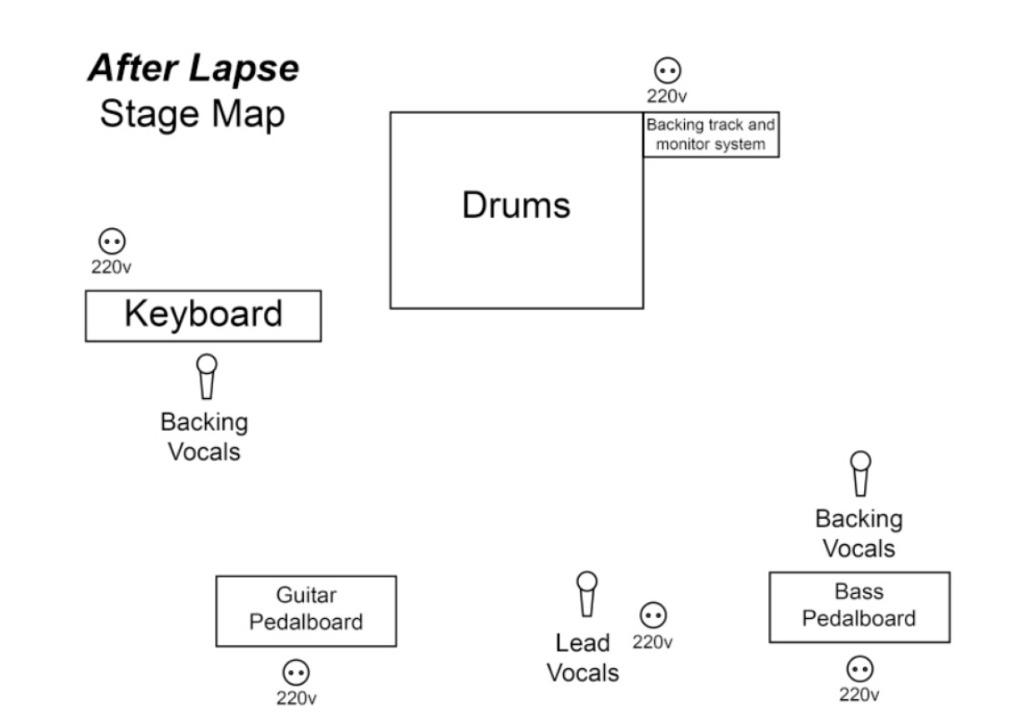 